25 marca 2020            klasa 6aTemat: Dodawanie i odejmowanie liczb ujemnych.Cele lekcji:uczeń:- zna reguły dodawania i odejmowania liczb wymiernych,- wie, co to jest liczb ujemna, dodatnia, liczby przeciwne,- wie, jak obliczać sumę i różnice liczb wymiernych,- sprawnie obliczać sumy i różnice liczb wymiernych.Wykonujemy zadania z podręcznika str.170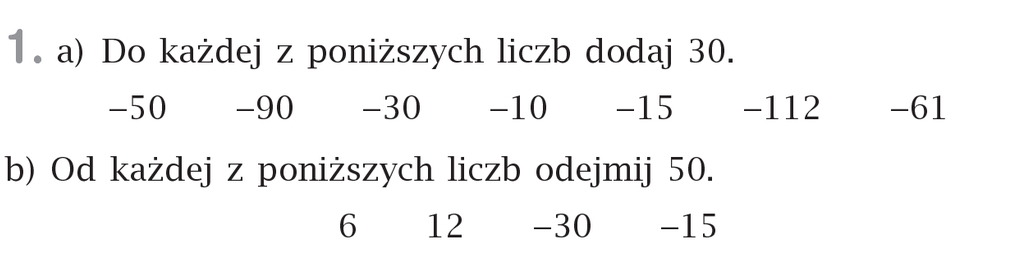 – 50 + 30 = - 20- 90 + 30 = - 60        Resztę wykonujecie samodzielnie- 30 + 30 = 0b) 6 – 50 = - 44     12 – 50 = - 38      Resztę wykonujecie samodzielnie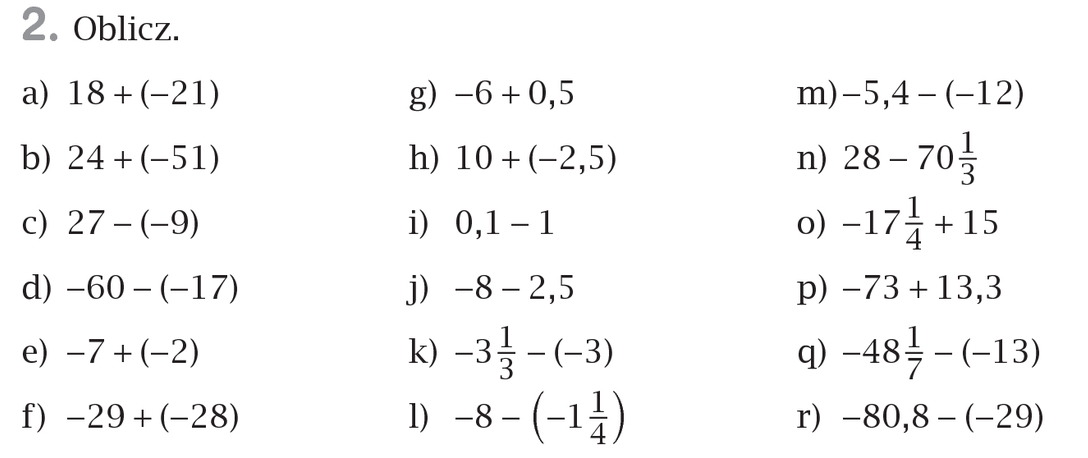 18 + (- 21) = - 324 + (-51) = - 2727 – (- 9) = 27 + 9 = 36      -(-  daje nam +– 60 – (-17) = -60 +17 = - 43– 7 + (-2) = - 9– 29 + (-28) = - 57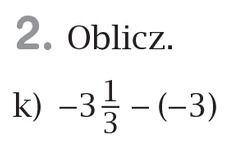                                        =              + 3 = -        Resztę wykonujecie samodzielnie, gdyby pojawił się problem proszę o informację.Proszę również wykonać :Ćwiczenia 1 str. 74, 2 str.75Karta pracy do wykonania do 27 marca 2020. Proszę przesłać zdjęcie z rozwiązaniem na maila aneta.jedrzejewska@sp1.trzebnica.net